FormularzOferta   cenowaNazwa Wykonawcy: 		Ulica : 		nr domu : 		nr lokalu : 	  Kod pocztowy :  __ __ - __ __ __ 	miejscowość : 	Powiat : 	 	województwo : 	NIP :  __ __ __ - __ __ - __ __ - __ __ __ 	REGON :   __ __ __ __ __ __ __ __ __	Internet : 	http://	 	e-mail : 	nr telefonu : __ __ __ __ __ __ __ __ __ __  nr faxu :  __ __ __ __ __ __ __ __ __ __  ** Wykonawca jest: mikroprzedsiębiorstwem           małym               średnim przedsiębiorstwem  UWAGA: W przypadku oferty składanej przez podmioty występujące wspólnie, powyższe dane należy wypełnić dla każdego podmiotu osobno (poprzez skopiowanie). Dotyczy wspólników spółki cywilnej, członków konsorcjum. Przystępując do postępowania na dostawę pojazdu typu quad wraz z przyczepą, zgodnie                    z „Opisem przedmiotu zamówienia”, stanowiącym załącznik 1 do zaproszenia_ ogłoszenia/ projektu umowy oświadczamy, że:1)* Cena brutto przedmiotu zamówienia wynosi: .......................................................... zł (słownie ................................................................................................ zł), w tym:Cena netto przedmiotu zamówienia wynosi netto: …………………………………. zł(słownie ................................................................................................................ zł)VAT w wysokości ……. %, co stanowi kwotę .......................... zł            (słownie .............................................................................................................. zł)Cena obliczona została wg algorytmu: Cena netto + VAT = Cena brutto                 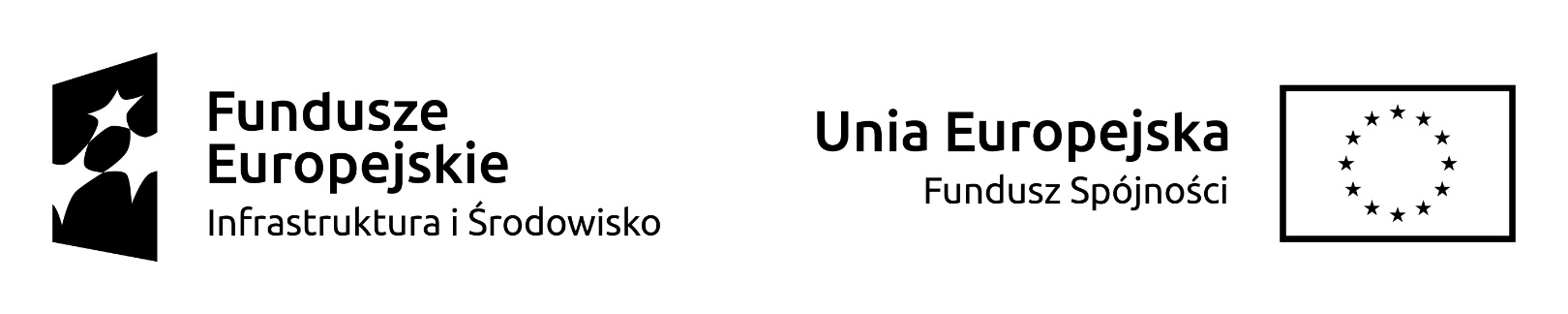 Ceny muszą  być podane w zł cyfrowo, w zaokrągleniu do dwóch miejsc po przecinku (groszy). Zasada zaokrąglenia - poniżej 5 należy końcówkę pominąć, powyżej i równe 5 należy zaokrąglić w górę.2) Ponadto oferujemy wykonanie zamówienia na następujących zasadach:*Okres gwarancji: …… miesięcy (minimum 24 miesiące), zgodnie z projektem umowy, W przypadku braku wskazania okresu gwarancji Zamawiający uzna okres minimalny                        tj. 24 miesiące. W przypadku wskazania okresu krótszego, oferta zostanie uznana za niezgodną z warunkami zamówienia i zostanie odrzucona.Termin realizacji zamówienia:  do 10 listopada 2022 r.Warunki płatności: zgodnie z projektem umowy*** Marka, typ, model oferowanego pojazdu: ……………………………………………………                                                                              (proszę podać dla oferowanego pojazdu)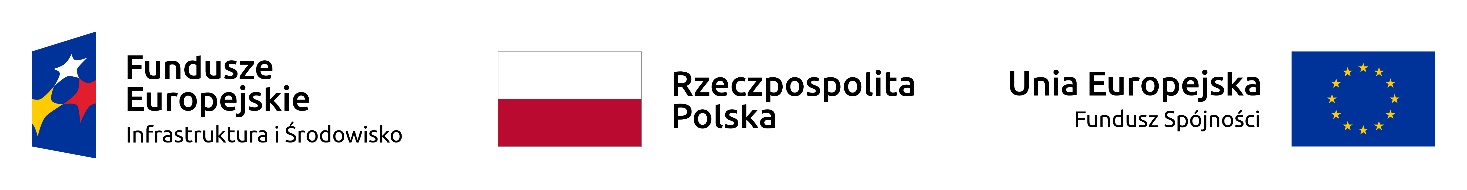 3) Oświadczamy, że w cenie oferty zostały uwzględnione wszystkie koszty wykonania zamówienia (w tym dostawa do siedziby Użytkownika oraz szkolenie) i realizacji przyszłego świadczenia umownego określone w Opisie przedmiotu zamówienia stanowiącym załącznik nr 1 do Zaproszenia do złożenia ofert oraz w projekcie umowy.4) Oświadczamy, że w przypadku wyboru naszej oferty zobowiązujemy się do zawarcia umowy na warunkach określonych w projekcie umowy, który stanowi załącznik nr 2
do zaproszenia, w terminie zaproponowanym przez Zamawiającego.…………..................................................................................................      data, imię, nazwisko, podpis osoby/osób uprawnionej/uprawnionych* wartość oceniana**   wypełnić poprzez zaznaczenie krzyżykiem właściwej kratki, zgodnie z definicją:  Mikroprzedsiębiorstwo: przedsiębiorstwo, które zatrudnia mniej niż 10 osób i którego roczny obrót lub roczna suma bilansowa nie przekracza 2 milionów EUR.Małe przedsiębiorstwo: przedsiębiorstwo, które zatrudnia mniej niż 50 osób i którego roczny obrót lub roczna suma bilansowa nie przekracza 10 milionów EUR.Średnie przedsiębiorstwa: przedsiębiorstwa, które nie są mikroprzedsiębiorstwami ani małymi przedsiębiorstwami i które zatrudniają mniej niż 250 osób i których roczny obrót nie przekracza 50 milionów EUR lub roczna suma bilansowa nie przekracza 43 milionów EUR.***proszę podać dla oferowanego pojazdu